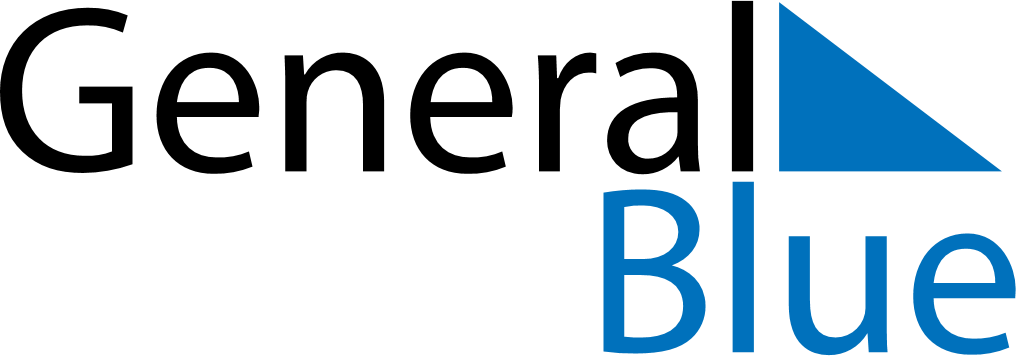 November 2024November 2024November 2024November 2024November 2024November 2024Stowbtsy, Minsk, BelarusStowbtsy, Minsk, BelarusStowbtsy, Minsk, BelarusStowbtsy, Minsk, BelarusStowbtsy, Minsk, BelarusStowbtsy, Minsk, BelarusSunday Monday Tuesday Wednesday Thursday Friday Saturday 1 2 Sunrise: 8:12 AM Sunset: 5:40 PM Daylight: 9 hours and 28 minutes. Sunrise: 8:14 AM Sunset: 5:38 PM Daylight: 9 hours and 24 minutes. 3 4 5 6 7 8 9 Sunrise: 8:16 AM Sunset: 5:36 PM Daylight: 9 hours and 20 minutes. Sunrise: 8:18 AM Sunset: 5:35 PM Daylight: 9 hours and 17 minutes. Sunrise: 8:19 AM Sunset: 5:33 PM Daylight: 9 hours and 13 minutes. Sunrise: 8:21 AM Sunset: 5:31 PM Daylight: 9 hours and 9 minutes. Sunrise: 8:23 AM Sunset: 5:29 PM Daylight: 9 hours and 5 minutes. Sunrise: 8:25 AM Sunset: 5:27 PM Daylight: 9 hours and 2 minutes. Sunrise: 8:27 AM Sunset: 5:26 PM Daylight: 8 hours and 58 minutes. 10 11 12 13 14 15 16 Sunrise: 8:29 AM Sunset: 5:24 PM Daylight: 8 hours and 54 minutes. Sunrise: 8:31 AM Sunset: 5:22 PM Daylight: 8 hours and 51 minutes. Sunrise: 8:33 AM Sunset: 5:21 PM Daylight: 8 hours and 47 minutes. Sunrise: 8:35 AM Sunset: 5:19 PM Daylight: 8 hours and 44 minutes. Sunrise: 8:36 AM Sunset: 5:17 PM Daylight: 8 hours and 40 minutes. Sunrise: 8:38 AM Sunset: 5:16 PM Daylight: 8 hours and 37 minutes. Sunrise: 8:40 AM Sunset: 5:14 PM Daylight: 8 hours and 34 minutes. 17 18 19 20 21 22 23 Sunrise: 8:42 AM Sunset: 5:13 PM Daylight: 8 hours and 30 minutes. Sunrise: 8:44 AM Sunset: 5:12 PM Daylight: 8 hours and 27 minutes. Sunrise: 8:46 AM Sunset: 5:10 PM Daylight: 8 hours and 24 minutes. Sunrise: 8:47 AM Sunset: 5:09 PM Daylight: 8 hours and 21 minutes. Sunrise: 8:49 AM Sunset: 5:08 PM Daylight: 8 hours and 18 minutes. Sunrise: 8:51 AM Sunset: 5:06 PM Daylight: 8 hours and 15 minutes. Sunrise: 8:53 AM Sunset: 5:05 PM Daylight: 8 hours and 12 minutes. 24 25 26 27 28 29 30 Sunrise: 8:54 AM Sunset: 5:04 PM Daylight: 8 hours and 9 minutes. Sunrise: 8:56 AM Sunset: 5:03 PM Daylight: 8 hours and 6 minutes. Sunrise: 8:58 AM Sunset: 5:02 PM Daylight: 8 hours and 4 minutes. Sunrise: 8:59 AM Sunset: 5:01 PM Daylight: 8 hours and 1 minute. Sunrise: 9:01 AM Sunset: 5:00 PM Daylight: 7 hours and 59 minutes. Sunrise: 9:02 AM Sunset: 4:59 PM Daylight: 7 hours and 56 minutes. Sunrise: 9:04 AM Sunset: 4:58 PM Daylight: 7 hours and 54 minutes. 